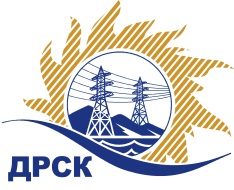 Акционерное Общество«Дальневосточная распределительная сетевая  компания»     (АО «ДРСК»)Протокол № 596/УКС -ВП заседания Закупочной комиссии по запросу котировок в электронной форме  на право заключения договора на выполнение работ: «Строительство ТП, ЛЭП 6-10 кВ (в том числе ПИР) для технологического присоединения потребителей на территории филиала ПЭС (Конных В.А.)».                                                             (Лот № 12613).СПОСОБ И ПРЕДМЕТ ЗАКУПКИ:запрос котировок в электронной форме на право заключения договора на выполнение работ: «Строительство ТП, ЛЭП 6-10 кВ (в том числе ПИР) для технологического присоединения потребителей на территории филиала ПЭС (Конных В.А.)».  (Лот № 12613).КОЛИЧЕСТВО ПОДАННЫХ ЗАЯВОК НА УЧАСТИЕ В ЗАКУПКЕ: 3 (три) заявки.КОЛИЧЕСТВО ОТКЛОНЕННЫХ ЗАЯВОК: 1 (одна) заявок.ВОПРОСЫ, ВЫНОСИМЫЕ НА РАССМОТРЕНИЕ ЗАКУПОЧНОЙ КОМИССИИ:О  рассмотрении результатов оценки заявок.Об отклонении заявки Участника ООО "Востокэнергосервис" .О признании заявок соответствующими условиям Документации о закупке.О ранжировке заявок.О выборе победителя закупки.По вопросу № 1Признать объем полученной информации достаточным для принятия решения.Принять к рассмотрению заявки следующих участников:По вопросу № 2    Отклонить заявку Участника ООО "Востокэнергосервис" от дальнейшего рассмотрения на основании п. 4.9.6 а) Документации о закупке, как несоответствующую следующим требованиям:       По вопросу № 3Признать заявки ООО "МонтажЭлектроСервис" 
ИНН/КПП 2465082377/246601001 
ОГРН 1042402645108ООО "ДАЛЬНИЙ ВОСТОК ЭНЕРГОСЕРВИС" 
ИНН/КПП 2536209865/254301001 
ОГРН 1082536013614соответствующими условиям Документации о закупке и принять их к дальнейшему рассмотрению.По вопросу № 4Утвердить ранжировку заявок:(1 место присвоено ООО "МонтажЭлектроСервис" на основании п. 4.13.3 Документации о закупке: «В случае если в нескольких заявках содержатся одинаковые цены, меньший порядковый номер (более высокое место в ранжировке) присваивается заявке, которая поступила ранее других заявок, на основании информации о поступлении заявок согласно журналу регистрации заявок, а при проведении закупки с использованием ЭТП – на основании информации о поступлении заявок, отражаемой на ЭТП (по дате и времени последнего изменения заявки»).            По вопросу № 5Признать Победителем закупки Участника, занявшего 1 (первое) место в ранжировке по степени предпочтительности для Заказчика: ООО "МонтажЭлектроСервис" ИНН/КПП 2465082377/246601001 ОГРН 1042402645108  с ценой заявки не более 3 635 820,00 руб. без учета НДС.Сроки выполнения работ: Начало работ –  с момента заключения договора. Окончание работ – 29.11.2019 г.Условия оплаты: Заказчик перечисляет на расчетный счет Подрядчика аванс (30% от стоимости работ). Предварительная оплата (аванс) этапов выполнения работ осуществляется в течение 30 (тридцати) календарных дней с даты получения Заказчиком счета, выставленного Подрядчиком, но не ранее чем за 30 (тридцать) календарных дней до даты начала выполнения таких этапов работ. Оплата выполненных работ производится Заказчиком на расчётный счёт Подрядчика в течение 30 (тридцати) календарных дней с момента подписания актов сдачи-приемки выполненных работ, на основании выставленных Подрядчиком счетов с учетом зачета авансового платежа.Гарантийные обязательства: Гарантийный срок нормальной эксплуатации объекта (без аварий, нарушения технологических параметров его работы, работы в пределах проектных параметров и режимов) и работ устанавливается 60 (шестьдесят) месяцев с момента сдачи Объекта в эксплуатацию. Гарантийный срок на поставляемые Подрядчиком оборудование и материалы устанавливается с момента сдачи Объекта в эксплуатацию и составляет не менее 60 (шестидесяти) месяцев, если иное не установлено заводом изготовителем. Подрядчик несет ответственность за недостатки разработанной проектной и рабочей документации, в том числе и за те, которые обнаружены при ее реализации впоследствии в ходе строительства, а также в процессе эксплуатации объекта, созданного на основе проектной/рабочей документации, в течение гарантийного срока – 60 (шестьдесят) месяцев с момента подписания акта о приемке выполненных работ по настоящему договору в полном объеме.Инициатору договора обеспечить подписание договора с Победителем не ранее чем через 10 (десять) календарных дней и не позднее 20 (двадцати) календарных дней после официального размещения итогового протокола по результатам закупки.Победителю закупки в срок не позднее 3 (трех) рабочих дней с даты официального размещения итогового протокола по результатам закупки обеспечить направление по адресу, указанному в Документации о закупке, информацию о цепочке собственников, включая бенефициаров (в том числе конечных), по форме и с приложением подтверждающих документов согласно Документации о закупке.Секретарь Закупочной комиссии1 уровня АО «ДРСК                                              ____________________          Елисеева М.Г.Исп. Чуясова.Тел. (4162) 397-268город БлаговещенскЕИС № 31908215031«11» октября 2019 года№п/пДата и время регистрации заявкиНаименование, ИНН Участника и/или его идентификационный номер13.09.2019 07:02ООО "Востокэнергосервис" 
ИНН/КПП 2536299964/253601001 
ОГРН 116253609786613.09.2019 07:18ООО "МонтажЭлектроСервис" 
ИНН/КПП 2465082377/246601001 
ОГРН 104240264510820.09.2019 06:38ООО "ДАЛЬНИЙ ВОСТОК ЭНЕРГОСЕРВИС" 
ИНН/КПП 2536209865/254301001 
ОГРН 1082536013614№п/пДата и время регистрации заявки(по дате и времени последнего изменения заявки)Наименование, ИНН Участника и/или его идентификационный номерЦена заявки, руб. без НДС13.09.2019 07:02ООО "Востокэнергосервис" 
ИНН/КПП 2536299964/253601001 
ОГРН 11625360978663 635 800,0013.09.2019 07:18ООО "МонтажЭлектроСервис" 
ИНН/КПП 2465082377/246601001 
ОГРН 10424026451083 635 820,0020.09.2019 06:38ООО "ДАЛЬНИЙ ВОСТОК ЭНЕРГОСЕРВИС" 
ИНН/КПП 2536209865/254301001 
ОГРН 10825360136143 635 820,00№ п/пОснования для отклоненияНаименование вида работ, номера закупки, стоимости заявки в письме о подаче оферты, коммерческом предложении, техническом предложении; календарном графике, справке об отсутствии признаков крупной сделки не соответствует требованиям Документации о закупки  и ставке, сделанной на ЭТП, что не соответствует п.4.5.1.3 Документации о закупке. Ответ на дополнительный запрос Участником не представлен.Место в ранжировке Дата и время регистрации заявки(по дате и времени последнего изменения заявки)Наименование, ИНН Участника и/или его идентификационный номерЦена заявки, 
руб. без НДС Возможность применения приоритета в соответствии с 925-ПП1 место13.09.2019 07:18ООО "МонтажЭлектроСервис" 
ИНН/КПП 2465082377/246601001 
ОГРН 10424026451083 635 820,00нет 
2 место20.09.2019 06:38ООО "ДАЛЬНИЙ ВОСТОК ЭНЕРГОСЕРВИС" 
ИНН/КПП 2536209865/254301001 
ОГРН 10825360136143 635 820,00нет